2021 Annual Drinking Water Quality ReportTown of CandorWater System Number:  NC 03-62-030Este informe contiene información muy importante sobre su agua potable.  Tradúzcalo o hable con alguien que lo entienda bien.We are pleased to present to you this year's Annual Drinking Water Quality Report.  This report is a snapshot of last year’s water quality.  Included are details about your source(s) of water, what it contains, and how it compares to standards set by regulatory agencies.  Our constant goal is to provide you with a safe and dependable supply of drinking water.  We want you to understand the efforts we make to continually improve the water treatment process and protect our water resources.  We are committed to ensuring the quality of your water and to providing you with this information because informed customers are our best allies.  If you have any questions about this report or concerning your water, please contact Forrest Thompson] at (910) 220-2141].  We want our valued customers to be informed about their water utility.  If you want to learn more, please attend any of our regularly scheduled meetings.  They are held the 1st Monday of each month at 7:00 p.m. at 214 S. Main St., Candor, NC.What EPA Wants You to KnowDrinking water, including bottled water, may reasonably be expected to contain at least small amounts of some contaminants. The presence of contaminants does not necessarily indicate that water poses a health risk. More information about contaminants and potential health effects can be obtained by calling the Environmental Protection Agency's Safe Drinking Water Hotline (800-426-4791).Some people may be more vulnerable to contaminants in drinking water than the general population. Immuno-compromised persons such as persons with cancer undergoing chemotherapy, persons who have undergone organ transplants, people with HIV/AIDS or other immune system disorders, some elderly, and infants can be particularly at risk from infections. These people should seek advice about drinking water from their health care providers. EPA/CDC guidelines on appropriate means to lessen the risk of infection by Cryptosporidium and other microbial contaminants are available from the Safe Drinking Water Hotline (800-426-4791). If present, elevated levels of lead can cause serious health problems, especially for pregnant women and young children.  Lead in drinking water is primarily from materials and components associated with service lines and home plumbing.  [Name of Utility] is responsible for providing high quality drinking water, but cannot control the variety of materials used in plumbing components.  When your water has been sitting for several hours, you can minimize the potential for lead exposure by flushing your tap for 30 seconds to 2 minutes before using water for drinking or cooking.  If you are concerned about lead in your water, you may wish to have your water tested.  Information on lead in drinking water, testing methods, and steps you can take to minimize exposure is available from the Safe Drinking Water Hotline or at http://www.epa.gov/safewater/lead.  The sources of drinking water (both tap water and bottled water) include rivers, lakes, streams, ponds, reservoirs, springs, and wells. As water travels over the surface of the land or through the ground, it dissolves naturally-occurring minerals and, in some cases, radioactive material, and can pick up substances resulting from the presence of animals or from human activity. Contaminants that may be present in source water include microbial contaminants, such as viruses and bacteria, which may come from sewage treatment plants, septic systems, agricultural livestock operations, and wildlife; inorganic contaminants, such as salts and metals, which can be naturally-occurring or result from urban stormwater runoff, industrial or domestic wastewater discharges, oil and gas production, mining, or farming; pesticides and herbicides, which may come from a variety of sources such as agriculture, urban stormwater runoff, and residential uses; organic chemical contaminants, including synthetic and volatile organic chemicals, which are by-products of industrial processes and petroleum production, and can also come from gas stations, urban stormwater runoff, and septic systems; and radioactive contaminants, which can be naturally-occurring or be the result of oil and gas production and mining activities.In order to ensure that tap water is safe to drink, EPA prescribes regulations which limit the amount of certain contaminants in water provided by public water systems. FDA regulations establish limits for contaminants in bottled water, which must provide the same protection for public health.When You Turn on Your Tap, Consider the SourceThe water that is used by this system is Lake Tillery, part of the Yadkin-Pee Dee Basin.  The water is treated at the 6 MGD conventional water treatment plant located at 724 Hydro Rd., in Mt. Gilead.Source Water Assessment Program (SWAP) ResultsThe North Carolina Department of Environmental Quality (DEQ), Public Water Supply (PWS) Section, Source Water Assessment Program (SWAP) conducted assessments for all drinking water sources across North Carolina.  The purpose of the assessments was to determine the susceptibility of each drinking water source (well or surface water intake) to Potential Contaminant Sources (PCSs).  The results of the assessment are available in SWAP Assessment Reports that include maps, background information and a relative susceptibility rating of Higher, Moderate or Lower.The relative susceptibility rating of each source for Town of Candor was determined by combining the contaminant rating (number and location of PCSs within the assessment area) and the inherent vulnerability rating (i.e., characteristics or existing conditions of the well or watershed and its delineated assessment area). The assessment findings are summarized in the table below:Susceptibility of Sources to Potential Contaminant Sources (PCSs)The complete SWAP Assessment report for Town of Candor may be viewed on the Web at: https://www.ncwater.org/SWAP_Reports/NC0362030_SWAP_Report-20200909.pdf Note that because SWAP results and reports are periodically updated by the PWS Section, the results available on this web site may differ from the results that were available at the time this CCR was prepared.  If you are unable to access your SWAP report on the web, you may mail a written request for a printed copy to:  Source Water Assessment Program – Report Request, 1634 Mail Service Center, Raleigh, NC 27699-1634, or email requests to swap@ncdenr.gov.  Please indicate your system name, number, and provide your name, mailing address and phone number.  If you have any questions about the SWAP report please contact the Source Water Assessment staff by phone at 919-707-9098.It is important to understand that a susceptibility rating of “higher” does not imply poor water quality, only the system’s potential to become contaminated by PCSs in the assessment area.Help Protect Your Source WaterProtection of drinking water is everyone’s responsibility.  We have implemented the following source water protection actions: You can help protect your community’s drinking water source(s) in several ways: (examples:  dispose of chemicals properly; take used motor oil to a recycling center, volunteer in your community to participate in group efforts to protect your source, etc.).Violations that Your Water System Received for the Report YearDuring 2021, or during any compliance period that ended in 2021, we received 0 violation that covered the time period of 01/01/2021-12/31/2021.  Montgomery County Treatment Technique ViolationsWater Quality Data Tables of Detected ContaminantsWe routinely monitor for over 150 contaminants in your drinking water according to Federal and State laws. The tables below list all the drinking water contaminants that we detected in the last round of sampling for each particular contaminant group.  The presence of contaminants does not necessarily indicate that water poses a health risk.  Unless otherwise noted, the data presented in this table is from testing done January 1 through December 31, (2020).  The EPA and the State allow us to monitor for certain contaminants less than once per year because the concentrations of these contaminants are not expected to vary significantly from year to year.  Some of the data, though representative of the water quality, is more than one year old. Important Drinking Water Definitions:    Not-Applicable (N/A) – Information not applicable/not required for that particular water system or for that particular rule.Non-Detects (ND) - Laboratory analysis indicates that the contaminant is not present at the level of detection set for the particular methodology used.Parts per million (ppm) or Milligrams per liter (mg/L) - One part per million corresponds to one minute in two years or a single penny in $10,000.Parts per billion (ppb) or Micrograms per liter (ug/L) - One part per billion corresponds to one minute in 2,000 years, or a single penny in $10,000,000. Parts per trillion (ppt) or Nanograms per liter (nanograms/L) - One part per trillion corresponds to one minute in 2,000,000 years, or a single penny in $10,000,000,000.Parts per quadrillion (ppq) or Picograms per liter (picograms/L) - One part per quadrillion corresponds to one minute in 2,000,000,000 years or one penny in $10,000,000,000,000.Picocuries per liter (pCi/L) - Picocuries per liter is a measure of the radioactivity in water.Million Fibers per Liter (MFL) - Million fibers per liter is a measure of the presence of asbestos fibers that are longer than 10 micrometers. Nephelometric Turbidity Unit (NTU) - Nephelometric turbidity unit is a measure of the clarity of water.  Turbidity in excess of 5 NTU is just noticeable to the average person.Action Level (AL) - The concentration of a contaminant which, if exceeded, triggers treatment or other requirements which a water system must follow.  Treatment Technique (TT) - A required process intended to reduce the level of a contaminant in drinking water.Maximum Residual Disinfection Level (MRDL) – The highest level of a disinfectant allowed in drinking water.  There is convincing evidence that addition of a disinfectant is necessary for control of microbial contaminants. Maximum Residual Disinfection Level Goal (MRDLG) – The level of a drinking water disinfectant below which there is no known or expected risk to health.  MRDLGs do not reflect the benefits of the use of disinfectants to control microbial contaminants.Locational Running Annual Average (LRAA) – The average of sample analytical results for samples taken at a particular monitoring location during the previous four calendar quarters under the Stage 2 Disinfectants and Disinfection Byproducts Rule.Level 1 Assessment -  A Level 1 assessment is a study of the water system to identify potential problems and determine (if possible) why total coliform bacteria have been found in our water system.Level 2 Assessment - A Level 2 assessment is a very detailed study of the water system to identify potential problems and determine (if possible) why an E. coli MCL violation has occurred and/or why total coliform bacteria have been found in our water system on multiple occasions.Maximum Contaminant Level (MCL) - The highest level of a contaminant that is allowed in drinking water.  MCLs are set as close to the MCLGs as feasible using the best available treatment technology.Maximum Contaminant Level Goal (MCLG) - The level of a contaminant in drinking water below which there is no known or expected risk to health.  MCLGs allow for a margin of safety.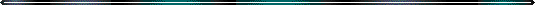 Tables of Detected ContaminantsREVISED TOTAL COLIFORM RULE:Microbiological Contaminants in the Distribution System (Montgomery County)* If a system collecting fewer than 40 samples per month has two or more positive samples in one month, an assessment is required.  Microbiological Contaminants in the Distribution System - For systems that collect 40 or more samples per month* If a system collecting 40 or more samples per month finds greater than 5% of monthly samples are positive in one month, an assessment is required.  Turbidity* (Montgomery County)  * Turbidity is a measure of the cloudiness of the water. We monitor it because it is a good indicator of the effectiveness of our filtration system.          The turbidity rule requires that 95% or more of the monthly samples must be less than or equal to 0.3 NTU.Total Organic Carbon (TOC) (Montgomery CountyDisinfectant Residuals SummaryStage 2 Disinfection Byproduct Compliance - Based upon Locational Running Annual Average (LRAA)For TTHM:  Some people who drink water containing trihalomethanes in excess of the MCL over many years may experience problems with their liver, kidneys, or central nervous systems, and may have an increased risk of getting cancer.For HAA5:  Some people who drink water containing haloacetic acids in excess of the MCL over many years may have an increased risk of getting cancer.Source NameSusceptibility RatingSWAP Report DateLake TilleryModerateSeptember 2020TT ViolationExplanationLength of ViolationSteps Taken to Correct the ViolationHealth Effects LanguageInadequate DBP precursor removalSampling error – suboptimal chemical dose6/1/2021-6/30/2021Review sample procedure and adjusted treatmentContaminant (units)MCL ViolationY/NYourWaterMCLGMCLLikely Source of ContaminationTotal Coliform Bacteria(presence or absence)N/AN/AN/ATT*Naturally present in the environmentE. coli(presence or absence)NAbsent0Routine and repeat samples are total coliform-positive and either is E. coli-positive or system fails to take repeat samples following E. coli-positive routine sample or system fails to analyze total coliform-positive repeat sample for E. coli  Note:  If either an original routine sample and/or its repeat samples(s) are E. coli positive, a Tier 1 violation exists.Human and animal fecal wasteContaminant (units)MCL ViolationY/NYourWaterMCLGMCLLikely Source of ContaminationTotal Coliform Bacteria (presence or absence)N/AN/AN/ATT*Naturally present in the environmentE. coli(presence or absence)0Routine and repeat samples are total coliform-positive and either is E. coli-positive or system fails to take repeat samples following E. coli-positive routine sample or system fails to analyze total coliform-positive repeat sample for E. coli  Note:  If either an original routine sample and/or its repeat samples(s) are E. coli positive, a Tier 1 violation exists.Human and animal fecal wasteContaminant (units)Treatment Technique (TT) Violation Y/NYour WaterMCLGTreatment Technique (TT) Violation if:  Likely Source of ContaminationTurbidity (NTU)  -  Highest single turbidity measurementN0.287 NTUN/ATurbidity  > 1  NTUSoil runoffTurbidity (NTU)  -  Lowest monthly percentage (%) of samples meeting turbidity limitsN100%N/ALess than 95% of monthly turbidity measurements are <  0.3 NTUSoil runoffContaminant (units)TT Violation Y/NYour Water(RAA Removal Ratio)Range Monthly Removal RatioLow - HighMCLGTTLikely Source of ContaminationCompliance Method(Step 1 or ACC#__)Total Organic Carbon (removal ratio)(TOC)-TREATEDN1.120-1.75N/ATTNaturally present in the environment                    Step1Year SampledMRDL ViolationY/NYourWater(highest RAA)RangeLow         HighMRDLGMRDLLikely Source of ContaminationChlorine (ppm)      2021           N       .83 ppm  0.26 ppm -1.36ppm44.0Water additive used to control microbesDisinfection ByproductYear SampledMCL  ViolationY/NYourWater(highest LRAA)RangeLow           HighMCLGMCLLikely Source of ContaminationTTHM  (ppb)N/A  80Byproduct of drinking water disinfection  Location B01 2021N60ppb50ppb-64ppbN/A80Byproduct of drinking       water disinfectionB022021N60ppb57ppb-66ppbN/A80Byproduct of drinking water disinfectionHAA5  (ppb)     N/A  60Byproduct of drinking water disinfection  Location                   B01 2021N40ppb34ppb-46ppb    N/A60Byproduct of drinking water disinfection                  B02 2021N30ppb27ppb-39ppbN/A60Byproduct of drinking water disinfection